Страничка учителя начальных классов Гасановой  Кистаман Раджабовны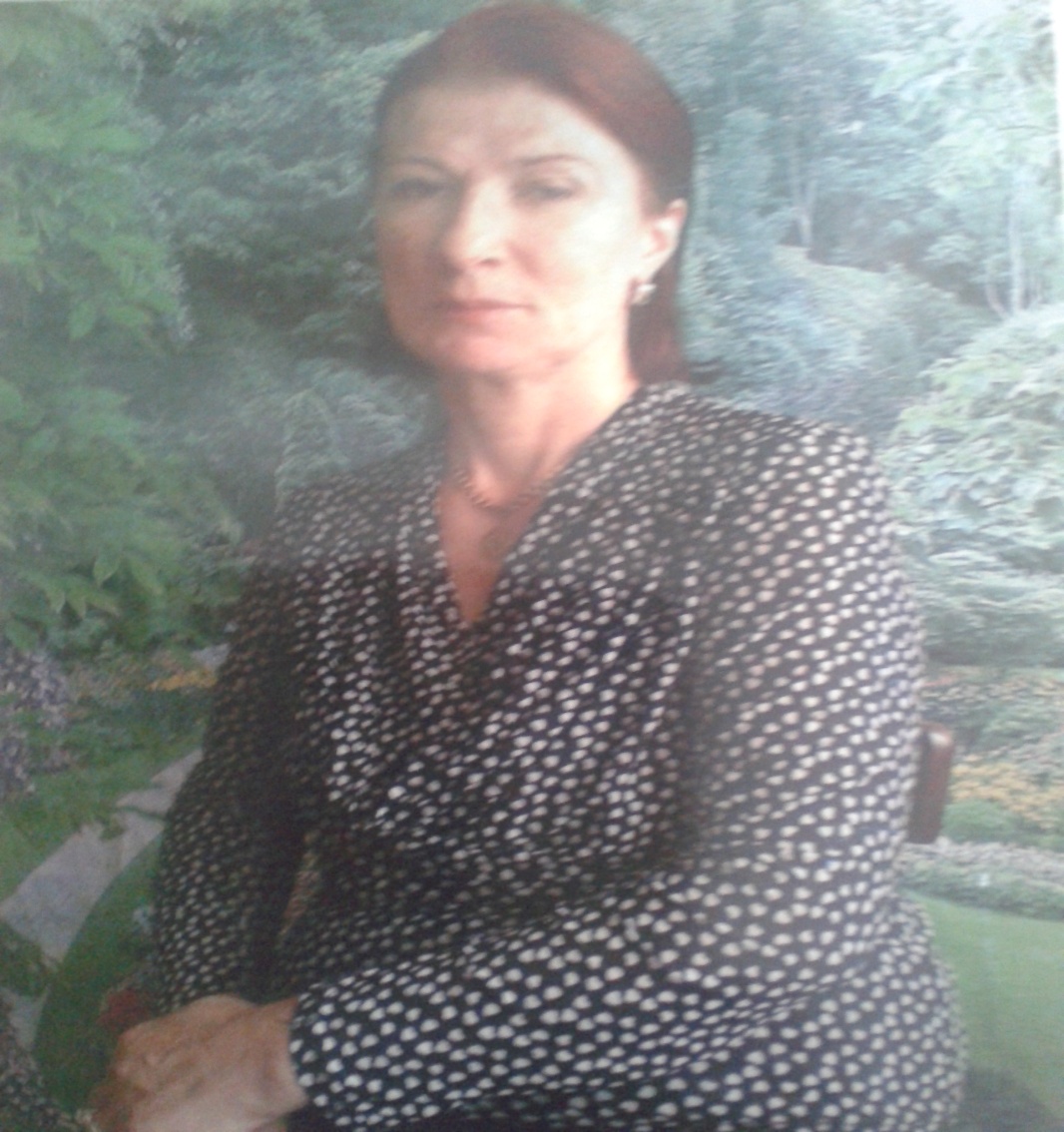 Цель моей педагогической деятельности: создание условий для осуществления личностно-ориентированного подхода  в  обучении,  активизирующего  личностный потенциал обучающихся. Таким образом, цель  моей профессиональной  деятельности  в полной мере согласуются  с целями деятельности школы.   Продолжаю работу по обеспечению физического и духовного  развития ребёнка в таких условиях, когда обучение становится для него благом, радостью, основной формой выражения детской жизни. Создаю проблемные, поисковые исследовательские ситуации на уроках, чтобы моделировать ситуации успеха с учётом индивидуальных способностей учащихся  с целью включения их в творческий поиск решения учебных задач.   Девиз моей работы: «Учение должно быть с увлечением, но  не с мучением!»    Для повышения эффективности  урока использую нестандартные формы обучения. При проведении таких уроков применяю ИКТ.  В результате соединения  учебной и игровой деятельности дети учатся моделировать учебный материал, самостоятельно добывать знания (пользуются познавательной литературой,  энциклопедией,  на уроках выступают с сообщениями  по изучаемой теме, пользуясь информационными ресурсами сети Интернет). Эта форма работы помогает мне прививать интерес к изучаемым предметам и поддерживать его в дальнейшем.   Использую ИКТ в преподавании, что способствует раскрытию творческих способностей учащихся, активизации их деятельности на уроках.   Содействую, реализации программы развития школы, являясь исполнителем и аналитиком, проводя уроки, выявляю степень реализации программы развития школы и достижения высоких образовательных результатов каждого ученика. Проектирую свою деятельность, учитывая важнейшие предметные компетентности курса начальной школы: эколого-природоохранные компетентности; здоровье сберегающие компетентности.     Считаю, что образовательные потребности детей предполагают  комплексную деятельность по формированию  и развитию уровня образованности, применение системы  развития творческих способностей.  В связи этим провожу, педагогический анализ (анкетирование, наблюдение), позволяющий дополнительно раскрывать способности ребёнка, развивать разные виды памяти, наблюдательность, способствующие  постоянному росту учебных возможностей ученика, творческого подхода в выполнении заданий.    В процессе обучения, в воспитательной деятельности использую инновационные модели - целенаправленные организованные ситуации, создавая условия для реализации права личности на индивидуальный творческий вклад, условия сотворчества и сотрудничества. Расширяю  социальный опыт детей средствами внеурочной и внешкольной деятельности (экскурсии, походы, предметные олимпиады, общешкольные праздники,). Становление личности школьников, прежде всего, происходит на уроке. Моя главная цель – вызвать у детей эмоциональный интерес, создать условия, максимально раскрывающие творческие способности учащихся. Продумываю структуру каждого урока так,  чтобы дети могли открыть для себя  новое, обратили внимание на главное, важное, чтобы успеха добился каждый  в меру способностей и возможностей. Даю шанс самым неуверенным учащимся. Постоянно совершенствую интенсивные методы  нового образования: самостоятельное «строительство» знаний путём творческого поиска решений и открытий.    Активизирую познавательную деятельность учащихся  и повышаю интерес к учению на каждом этапе  урока через современные образовательные технологии:компьтерные технологии. Владение ИКТ позволяет мне использовать компьютер в разных целях:• как средство наглядности учебного процесса. Мной разработаны уроки, тесты, таблицы.•    для организации коллективной и групповой работы (проекты);• как средство разработки и подготовки различных видов учебно-методического материала (поурочное планирование, методические разработки, контрольные работы, интерактивные тесты и другие виды работ).    Компьютерные технологии на уроках - мои главные помощники! Учу детей применять их не только в учебном процессе, но и во внеурочной деятельности. Опыт  применения данной технологии позволил:-   повысить эффективность обучения;- - совершенствовать логику подачи учебного материала,  что положительно сказывается на уровне знаний учащихся;-  вырабатывать навык работы с различными источниками информации.    Использую игровые технологии. В играх, особенно коллективных, формируются  нравственные качества личности. Активные формы и методы обучения для младших школьников – это прежде всего, игры во всём их многообразии. В свете требований к школе, когда учитель должен научить каждого ребёнка самостоятельно учиться, особое значение приобретает вопрос о формировании их познавательных интересов, активного деятельного отношения к учебному процессу. При этом не менее важным требованием является снижение психических и физических перегрузок школьников. Игра является наиболее естественной формой жизнедеятельности ребёнка, поэтому использование игровых форм при организации педагогического процесса повышает заинтересованность и облегчает усвоение учебного процесса.Немного о себеМетодическая работаРабота с родителямиОткрытые уроки и мероприятияМои наградыУчастие в предметных олимпиадахПлан по самообразованиюНемного о себеГасанова Кистаман Раджабовна имеет 1 среднеспециальное и 1  высшее образование,  окончила в 1978 году Избербашское педагогическое училище,  по специальности  учитель начальных классов, в  1985 году окончила  Дагестанский государственный педагогический институт, по специальности филология (учитель русского языка и литературы). Стаж педагогической работы 40 лет, в должности учителя 40 лет, в данном учреждении 20 лет. В межаттестационный период прошла курсы повышения квалификации:Педагог  владеет следующими компетенциями:Компетентность в области личностных качествКомпетентность в области постановки целей и задач педагогической деятельностиКомпетентность в области мотивации учебной деятельностиКомпетентность в области обеспечения информационной основы деятельностиКомпетенция в области разработки программы деятельности и принятия педагогических решенийКомпетентность в области организации учебной деятельностиХарактеристикаХарактеристикаХарактеристика на учителя начальных классов МКОУ «Сурхачинская СОШ» Кайтагского района Республики Дагестан Гасанову Кистаман Раджабовну.Гасанова К.Р. работает в МКОУ «Сурхачинская  СОШ». За 40 лет  работы она проявила себя как творческий высокопрофессиональный, учитель имеет звание «Отличник народного образования РД». Кистаман Раджабовна  интересуется новинками педагогической литературы, внимательно изучает опыт новаторов, профессионально подходит к выбору альтернативных методик преподавания, грамотно анализирует образовательные программы, способствует развитию речи и выработке правильного письма у учащихся. Обеспечивает должный уровень подготовки учащихся, соответствующий требованиям государственного образовательного стандарта. На высоком методическом уровне проводит словарную работу, опрос, объяснение и закрепление изучаемого материала, проводит самые различные типы уроков: интегрированные, уроки – путешествия, обобщения и систематизации знаний.Учитель свою работу направляет на повышение качества обучения и воспитания, максимальное использование эффективных средств обучения. Использует ТСО и дидактический материал. Организуя урок, учитель стремится так управлять деятельностью своих учеников, чтобы каждый почувствовал окрыляющую силу успеха. Главное в ее работе -   развитие творческого мышления, речи, гибкости самостоятельной мысли учащихся, умение общаться, уверенность в своих силах.Гасанова Кистаман Раджабовна творчески использует передовой педагогический опыт, современные педагогические технологии, ищет пути оптимизации учебно – воспитательного процесса. Кистаман Раджабовна часто проводит открытые мероприятия, делится своими творческими находками с коллегами. Выписывает много педагогической литературы, старательно изучает теорию, творчески использует опыт других учителей, постоянно совершенствует свое педагогическое и методическое мастерство. Кистаман Раджабовна а не только замечательный и чуткий педагог, но и талантливый воспитатель. Она ответственная за порученное дело, добрая и уважительная к личности ученика, преданная профессии, что отличает Кистаман Раджабовну как педагога. Педагогический талант в сочетании с добротой и чуткостью к окружающим помогли ей завоевать авторитет и любовь учащихся, родителей и коллег.Творческий отчет учителя начальных классов             Гасановой Кистаман Раджабовны за  2018 -  2019уч.г.У каждого человека есть свой путь.Путь, который он выбирает и идёт по нему всю жизнь Мой путь – мой сознательный выбор - быть учителем.Моё педагогическое кредо заключено в следующей фразе: «Педагоги не могут успешно кого-то учить, если в это же время усердно не учатся сами». (Али Апшерони)Следуя этой формуле, я постоянно учусь. Каждый учитель начальных классов старается построить урок так, чтобы детям было интересно, эмоционально и комфортно.Учебный процесс строю с учетом реальных учебных возможностей учащихся, позволяя каждому продвигаться в усвоении знаний оптимальным темпом. На уроках стараюсь использовать все формы учебной работы: фронтальную, индивидуальную, групповую, коллективную.Моя методическая тема над которой я работаю ««Применение игровых методов и форм обучения на уроках»».   В игре ребенок незаметно для себя выполняет большое число грамматических заданий и арифметических действий, тренируется в счёте, решает задачи, обогащает свои пространственные, количественные и временные представления.Игры, в свою очередь, могут делиться на группы, в зависимости от целей, методов и форм урока. Они широко применимы как на уроках, так и во внеклассной работе. Это – «Игра-занятие», «Игра-сказка», «Игра-путешествие», «Игра-соревнование», «Познавательная игра» и т. д. Во всех этих видах игр один стимул – задача достижения цели.Я использую игры и игровые моменты как на уроках, так и во внеклассной деятельности.   Стоит только мне произнести: «А сейчас мы поиграем» - как ученики мгновенно преображаются: у них появляется интерес, стремление быстро выполнять задание.На уроке стараюсь создать комфортные условия для каждого ученика. В свою практику работы внедряю инновационные технологии.В развивающей системе процесс обучения выстраивается через совместную деятельность педагога и учащегося. Каждый урок направляется на достижение триединой цели: обучить, воспитать, развить. И задачи, и содержание урока, и его структура, и методы обучения – всё это должно быть направлено на то, чтобы учащиеся испытывали удовлетворение в процессе учебной деятельности на уроке. Важно, чтобы была достигнута главная цель обучения.В своей работе переосмыслила опыт отечественных педагогов – новаторов:В.Ф. Шаталова (успешное овладение школьной программой всеми детьми, обретение учениками уверенности в своих силах, систематические письменные работы и ежедневное оценивание этих работ); С.Н. Лысенковой (идея комментированного управления) ученик в классе, размышляя вслух, объясняя свои действия, «ведёт» за собой остальных. Использование опорных схем – таблиц, в целях правильного построения суждений, обоснования выбора действия.Отбор содержания материала рассчитан на учёт способностей и возможностей учащихся, работающих в классе. На уроках чётко прослеживается принцип пошагового выполнения заданий. Дети видят, какой путь им надо пройти. Задания всегда дифференцированы по степени сложности, что позволяет включать в работу каждого ученика.Моя программная цель: 1.Работать над повышением уровня преподавания, используя новые формы ведения уроков, основываясь на новые технологии, активные способы обучения.2.  С целью повышения успеваемости усилить индивидуальную работу со слабоуспевающими учащимися.3.  Работать над повышением уровня преподавания, используя новые формы ведения уроков, основываясь на новые технологии, активные способы обучения.Проблемное обучение используется мною как совместная поисковая деятельность его субъектов, в ходе которой ученик постигает тайны, изучаемой им науки путем решения учебных проблем, а учитель организует и управляет этим процессом, выполняя роль организатора, наставника, помощника, консультанта.Одним из главных рычагов познавательного интереса в учебной деятельности – это создание условий, обеспечивающих ребенку успех в учебной работе, ощущение радости их пути продвижения от незнания к знанию, от неумения к умению. Переходной формой от игры к учебе является дидактическая игра, органично соединяющая обучение с игровой формой его организации. Мною на всех уроках используются игры и различные развивающие задания. Учащиеся легко вовлекаются в игровую деятельность. “Игра для них учеба, игра для них – труд, игра для них – серьезная форма воспитания. Настоящее сотрудничество учителя и ученика возможно при условии, что учиться не заставляют, а увлекают”. Проводить игру можно на разных этапах урока.Ценность игр заключается в том, что дети в значительной мере самостоятельно учатся, активно помогая, друг другу и взаимно себя, проверяют.При использовании игр и игровых ситуаций, на уроках возможны самые разнообразные приемы и формы работы. Все зависит от профессионализма и творчества учителя.Обучать - нелегкая задача,
Научить - задачка посложней.
Только тот учитель настоящий,Кто легко справляется и с ней.Провела открытые уроки.Литературное чтение. Конкурс стихов о зиме «Люблю природу русскую.Зима.».Цель: формировать знания и представление детей о сезонных изменениях в природе, познакомить с характерными признаками зимы.Задачи: развить умение видеть в осени прекрасное время года; познакомить детей с осенними приметами; развивать мышление, память, речь учащихся; прививать любовь к родному краю, к природе.2.Литературное чтение.     «Природа и мы. Весна». Конкурс знатоков природы.Цели:повторение, систематизация, обобщение знаний, полученных при изучении раздела “Природа и мы”;развитие речи, мышления, творческих способностей.Планируемые результаты:Предметные: умение читать вслух с постепенным переходом на чтение про себя, увеличивать темп чтения вслух.Регулятивные: формирование учебной задачи урока, планирование вместе с учителем деятельности по изучению темы урока, оценивание своей работы на уроке.Познавательные: умение работать с текстом; анализ прочитанных произведений, поиск необходимой информации в ЭОРКоммуникативные: устные ответы на вопросы, осмысление правил взаимодействия в паре и группе, доказательства своей точки зрениеЛичностные: привитие нравственных ценностей (любовь к природе, к животным, малой родине), развитие самостоятельности, взаимовыручки.3.Математика. Урок-путешествие «Сложение и вычитание в пределах 100 »..Цели урока:Образовательные:- Совершенствовать вычислительные навыки сложения и вычитания  в пределах 100, умение решать задачи.- Закреплять умение составлять и решать уравнения.Развивающие:- развивать логическое мышление, смекалку, внимание;- развивать в детях доброту, приходить на помощь.Воспитательные:- Прививать любовь к математике через игру, развивать математическую смекалку, логическое мышление, интуицию, внимание, сообразительность.- Формирование навыков общения; умение оценивать деловые качества товарищей.- Эстетическое воспитание.4.Окружающий мир.Урок – исследование по теме « Все профессии важны».Цель: способствовать формированию   мышления и мировоззрения, привить интерес к профессиям, уважение к людям разных профессий .Задачи:1) Предметные:- познакомить с  историей профессий ;- формировать понятийный аппарат темы;- формировать пространственно-временные представления;2) Метапредметные:- способствовать воспитанию юного гражданина, воспитывать чувство патриотизма;- способствовать эстетическому воспитанию при рассказе об архитектурных сооружениях;- прививать интерес к истории России.3) Личностные:- развивать речь во время ответов на вопросы;- развивать память при закреплении и изучении нового материала;- развивать мышление во время ответов на вопросы;Средства обучения: понятия на доске, компьютерная презентация.Я – учитель начальных классов. Первый учитель…. Или, как еще говорят, вторая мама. И от меня, первого учителя, зависит, как сложится школьная жизнь ребенка. Только уважение и доверие, искренняя любовь к детям могут создать обстановку взаимопонимания, увидеть в каждом ребенке личность.Имея большой педагогический опыт и стаж работы, Я поняла, что детям еще в большей степени нужны помощь родителей, поддержка, понимание их проблем и трудностей. Многим из них мы заменяем родителей, некоторые впервые в жизни видят человеческую заботу и доброту. Главное – мы, вселяем в своих учеников веру в себя, учим преодолевать трудности, наверстывать упущенное.Я убеждаюсь с каждым днем от учителя зависит очень многое. Как, с каким мироощущением пойдет ребенок в жизнь, каким он станет в будущем. Мой труд продолжается в моих учениках: приятно видеть, как они меняются, совершенствуются, становятся образованнее, грамотнее.Я считаю, использование дидактических игр на уроках в начальной школе позволяет добиться лучшего усвоения учебного материала. Благодаря чему ученики становятся самостоятельнее, активнее, они способны работать уже не на репродуктивном уровне, а творить. Дети с ЗПР умеют применять свои знания в новых ситуациях, использовать на практике и самостоятельно добывать их.Для учителя важно понять, что игры в школе – это не игры дошкольников, это не игры развлечения, вводимые лишь для занимательности разнообразия заданий. Игры в школе – прежде всего обучающие, они должны приковать неустойчивое внимание ребенка к материалу урока, давать новые знания, заставляя его напряженно мыслить.Игра является важным средством воспитательной работы. Так ей принадлежит единственная роль в умственном воспитании детей. В игре происходит формирование восприятия, памяти, мышления, решение тех фундаментальных психических процессов, без достаточного развития которых нельзя говорить о воспитании гармоничной личности.Игра является игровой формой обучения, позволяет соединять познавательное и занимательное, и овладевать прочными знаниями, играя. Хочется отметить, что прочные знания, умения и навыки, учащиеся с ЗПР приобретают в процессе активной, познавательной деятельности, важнейшей предпосылкой которой является интерес. А, как известно, стойкий познавательный интерес формируется при сочетании эмоционального и рационального обучения. Вот почему использование игровых технологий делает процесс обучения интересным, способствует преодолению трудностей в усвоении материала. Макаренко А.С. говорил, что “хорошая игра похожа на хорошую работу, каждому учителю необходимо научиться»                                                                                                        Утверждаю:                                                                                                        Директор школы:                                                                                                                                       ________Гасанов М.А.	2017г-2022г..Вы загляните в детские глаза.Вам истина откроется простая:Нельзя учить, души не отдавая,И в этом смысла жизни красота! Гасанова Кистаман Раджабовна – учитель начальных классов  МКОУ                            « Сурхачинская СОШ»  Кайтагского района    РД.Образование: высшее                                                                                                                                                                                                                                                                                                                                                       Специальность:  учитель начальных классов.Квалификационная категория – первая.Курсы повышения квалификации:Индивидуальная тема самообразования:««Развитие познавательной активности младших школьников в условиях реализации ФГОС».Работа над темой начата в 2017 годуПредполагается закончить работу над темой в 2022 году.Цели: Обобщить опыт по внедрению эффективных средств, приёмов развития познавательных способностей в учебный процесс, показать эффективность этих приёмов работы.Освоить новые формы и методы работы развития творческих способностей, повысить уровень обученности учащихся и развитие их творческих способностей через внедрение в учебный процесс инновационных педагогических технологий, формировать желания и умения учиться, потребности участвовать в творческой деятельности в природе и обществе, сохранять и укреплять здоровьеЗадачи:           -     Изучить характеристики познавательных процессов;       -      .Выявить особенности развития познавательных процессов детей младшего школьного    возраста;       -     .Определить технологии, способствующие развитию познавательных способностей ;       -     .Определить, какое место технологии развития познавательных способностей занимают в  учебно -воспитательном процессе.Организовать работу с учащимися по овладению методами научного познания, развивать творческие способности, формировать навыки самостоятельной и исследовательской работы учащихся.Совершенствовать работу со слабоуспевающими учащимися через использование приемов рационального усвоения знаний. ..Развитие интеллектуальной инициативы учащихся в процессе обучения; формирование личности, нужной обществу, коммуникативной, ответственной за свои поступки.Использование на уроках новых информационных технологий и средств коммуникаций;Повышение своего методического уровня.Предполагаемые результаты самообразования:повышение успеваемости и уровня функциональной грамотности учащихся  ;повысить качество преподавания предмета;научить детей работать с Интернетом, грамотно использовать полученный материал в творческих работах;разработать и провести и открытые уроки по собственным, новаторским технологиям;создать учительский сайт на Infourok и сайт учителя на Кopilkaurokov;создать комплекты педагогических разработок с применением новых технологий и поместить их на сайтах Videourok, Infourok, Кopilkaurokov;периодически проводить самоанализ своей профессиональной деятельности, отчитываться о результатах работы над темой на МО;разработать дидактические материалы, тесты, создать собственную медиатеку, способствующие личностно-ориентированному подходу в изучении предмета. Пояснительная записка.Каждый человек – это личность. Образование – это среда, растящая личность. Основная задача современной школы – это формирование личности, которая способна: - постоянно приобретать знания; - использовать знания для решения широкого диапазона жизненных задач; - автономно решать свои проблемы; - смотреть на мир позитивно; - нести ответственность за свои поступки; - оптимально действовать в нестандартной, стрессовой ситуации. Работая в младших классах, мы всегда задумываемся над тем, какими станут наши ученики, когда повзрослеют. Конечно же, мы мечтаем о том, чтобы они были знающими, ответственными, творческими людьми.Актуальность изучения данной темыФедеральный государственный образовательный стандарт (ФГОС) закрепил в портрете выпускника начальной школы такие качества, как любознательность, активность и заинтересованность в познании мира; уверенность в своих силах, способность к организации собственной деятельности. Девиз активного ученика: «Если не знаешь, то узнай; если не умеешь – научись».Что же такое познавательные способности? Это развитие широких познавательных интересов, мотивов, любознательности и творчества. Можно ли добиться того, чтобы ребенок стал «умнее», «способнее», «одарённее»? Конечно, если развитием умственных способностей заниматься так же регулярно, как тренируются в развитии силы, выносливости и других подобных качеств. Как известно, неспособных детей нет, нужно просто помочь ребенку развить его способности.Развитие познавательной активности является одной из актуальных проблем современной образовательной школы. Актуальность этой проблемы можно объяснить тем, что методика и практика обучения все больше стали обращаться к личности обучающегося. Актуальность формирования познавательной активности младших школьников в условиях реализации ФГОС в том, чтобы научить школьника понимать собственные достижения, сравнивать себя с самим собой в процессе развития, вселить уверенность в свои силы и возможности, развить стремление к совершенствованию.В обществе возник новый социальный заказ: вместо послушных исполнителей, востребованы люди, быстро ориентирующиеся в различных ситуациях, творчески решающие возникшие проблемы, понимающие и принимающие всю меру ответственности за свои решения. Человек, способный творчески мыслить, обладает гибкостью ума, изобретательностью, чувством нового, возможностью осуществлять выбор. Способность к творчеству появляется, когда человек начинает осознавать свою особенность и, таким образом, становится личностью. Образование должно побуждать к творчеству.Процесс познания у младших школьников в основном неустойчив, эпизодичен, поэтому необходимо развивать познавательный интерес и активность младшего школьника в различных видах его деятельности. Необходимость активизации познавательной деятельности диктуется возросшими требованиями к воспитанию и образованию.Так как все способности человека развиваются в процессе деятельности, то нет другого пути развития познавательных способностей детей кроме организации их активной деятельности. В своей работе применяю приемы и методы, обеспечивающие высокую активность ребенка в обучении. Эффективными средствами активизации познавательной деятельности и развития познавательных способностей считаю:- игровую деятельность;- проектную деятельность;- личностно - ориентированное обучение;- дифференцированное обучение;- групповую работу;- проблемное обучение;- использование ИКТ;- здоровьесберегающие технологии;Исходя из основной общеобразовательной темы школы, методического объединения, индивидуальной темы по самообразованию я наметила основные направления работы по самообразованию.Направления самообразования:Основные этапы работы по самообразованиюВ ходе реализации поставленных задач в первую очередь предстоит:1. Повышение квалификации и профессиональная переподготовка.2. Изучение учебно-методической литературы в глобальной сети, в профессиональных газетах и журналах.3. Прохождение курсов повышения квалификации.4. Аттестация на  высшую квалификационную категорию.5. Изучение применения новых образовательных технологий в работе ведущих учителей школы,  района, республики  .6. Участие в профессиональных встречах, семинарах, конференциях школ.7. Использование возможностей Интернет на уроке.8. Составление мультимедийных презентаций для проведения уроков, внеклассных мероприятий.9. Проведение диагностик, срезов, анкетирование. Проверка и углубление знаний, умений и навыков, Оценка эффективности программы:Эффективность программы будет оцениваться по       количественным и качественным показателям;Уровень обучаемости и обученности школьников;Степень удовлетворенности учащихся и их родителей учебно-воспитательным процессом;Результативность участия учащихся в творческих конкурсах, олимпиадах, в проектной деятельности.Литература по теме самообразования1. Как проектировать УУД в начальной школе. От действия к мысли: пособие для учителя./ под редакцией А.Г.Асмолова.-М:Просвещение, 2010г.2. Пахомова Н.Ю. Методология учебного проекта. /Учитель №1, 2000г.3. Постоева Е.С., Шевердин И.В. Презентация «Технология проектной деятельности». Курск: издательство «Учитель», .4. Гай Тагиров Татарские танцы. - Казань, Тат.книж.изд., 19885. Федеральный государственный образовательный стандарт основного общего образования (утв.приказом Министерства образования и науки РФ от 17 декабря . N 1897)6. Утёмов В. В., Зиновкина М. М., Горев П. М. Педагогика креативности: Прикладной курс научного творчества: Учебное пособие. –Киров: АНОО «Межрегиональный ЦИТО», 2013. –212с.7. Утёмов В. В. Методика развития креативности учащихся основной школы // Концепт. –2012. –No1 (Январь). –ART 1202. –URL: http://e-koncept.ru/2012/1202.htm. –Гос. рег. Эл No ФС 77-49965. –ISSN 2304-1208. В.А.Сухомлинский «Процесс овладения знаниями и умственное развитие». Изб. пед. соч. – М.,: 1980, т.2., стр. 238-259.9. Образовательная система «Школа 2100». Сборник программ. Дошкольная подготовка. Начальная школа. – М.,: «Баласс», 2009. – стр. 5-85.10. И.С.Якиманская «Личностно-ориентированное обучение в современной школе». М.: 1996; изд. 2-е, 2012.11. А.Адлер., Р. Ассаджиоли О психологических методах изучения творчества.- М., Наука, 2014. – стр. 15-105.12. Дружинин В.Н. Психология общих способностей. - СПб.: Питер Ком, 1999.13. Моляко В.А. Психология творческой деятельности. М. Высшая школа, 201514. Лернер И.Я. Поисковые задачи в обучении как средство развития творческих способностей. // в кн. Научное творчество. Под ред. Микулинского С.Р. - М., 201015. Репин И.Е.. Воспитание творчества. - Томск: Пеленг, 2003Каждый день, в который вы не пополнилисвоего образования хотя бы маленьким,но новым для вас куском знания...считайте бесплодно и невозвратно для себя погибшим.Н.С. Станиславский№П.ПНазвание учрежденияСрокиПо какой проблемеКоличествочасов1ГБОУ ДПО «Дагестанский институт повышения квалификации педагогических кадров»11.04.2014г- 08.05.2014г«Воспитательная работа в ОУ в условиях реализации ФГОС»108ч2Учреждение дополнительного профессионального образования «Махачкалинский центр повышения квалификации»18.05.2015г-06.06.2015г«Реализация ФГОС начального общего образования второго поколения»108ч3Учреждение дополнительного профессионального образования «Махачкалинский центр повышения квалификации»25.04.2016г.- 14.05.2016г«Основы мировых религиозных культур и светской этики в условиях реализации ФГОС»108ч4Учреждение дополнительного профессионального образования «Махачкалинский центр повышения квалификации»15.05.2017г.-   04.06.2017г.«Реализация ФГОС при обучении детей с ОВЗ»108ч5Автономная некоммерческая организация дополнительного профессионального образования« Цент повышения квалификации «Сфера»03.08.2018г-29.08.2018г. «Педагогическая деятельность в начальном общем образовании в контексте ФГОС»144ч№План мероприятийСрокиОтметка о выполненииПовышение квалификации и профессиональная переподготовкаПовышение квалификации и профессиональная переподготовкаПовышение квалификации и профессиональная переподготовкаПовышение квалификации и профессиональная переподготовка1.Теоретическое изучение темы. Журналы и газеты: «Начальная школа», «Начальная школа плюс до и после», «Первое сентября. Начальная школа» и др.2017 – 2022г.Систематически2.Изучение литературы:1). Федеральный государственный   образовательный  стандарт начального   общего  образования. – М. Просвещение, 2010.2). Лозовая В.И. Целостный подход к формированию познават. актив. школьников. Автореф. дисс. канд. пед. наук. - Тбилиси, 1990г.3) Бабанский Ю.К. Активность и самостоятельность уч-ся в обучении. Избр. педагог. труды. / Сост. М.Ю. Бабанский. - М., Педагогика, 1989, с.5604). Щукина Г.И. Активизация познавательной деятельности в учебном процессе. -М., Просвещение, 1979, с. 1605). В.Д. Шадриков, Н.П. Анисимова, Е.Н.Корнеева и др.; Познавательные процессы и способности в обучении.- М.: Просвещение, 1990.2017 – 2022г.Систематически3.Повышение квалификации.2018гПополнение знаний и опыта работы за счет конференций,   семинаров по предметуЕжегодно4.Аттестация на высшую  квалификационную категорию (подтверждение)2019г.5.Участие на олимпиадахСистематически.6.Изучение инновационных методов работы ведущих учителейСистематически.Использование современных образовательных технологий и ИКТ области обучения и воспитанияИспользование современных образовательных технологий и ИКТ области обучения и воспитанияИспользование современных образовательных технологий и ИКТ области обучения и воспитанияИспользование современных образовательных технологий и ИКТ области обучения и воспитания1.Обзор в Интернете информации для учителей начальных классов по педагогике и психологии.Систематически.2.Создание электронной почты для контакта с единомышленниками2018г.Обобщение и распространение собственного педагогического опытаОбобщение и распространение собственного педагогического опытаОбобщение и распространение собственного педагогического опытаОбобщение и распространение собственного педагогического опыта1.Выступление перед коллегами на занятиях ШМО, педсовете, семинарах.2017-2022г.2.Обогащение творческой лаборатории учителя на уровне требований современности;Ежегодно3.Составление рабочих программ.Август ежегодноРабота с обучающимися на уроках и во внеурочное времяРабота с обучающимися на уроках и во внеурочное времяРабота с обучающимися на уроках и во внеурочное времяРабота с обучающимися на уроках и во внеурочное время1.Совершенствовать развитие познавательных способностей в условиях ФГОС.2017 – 2022г.2.Создать и пополнять «методическую копилку».Систематически3.Создать условия для участия особо одаренных детей в олимпиадах и конкурсахЕжегодно4.Добиться активного и результативного участия обучающихся во всех творческих конкурсах и олимпиадах.2017 – 2022г.5.Вовлекать больше обучающихся в исследовательскую деятельность для участия на районных научно-практических конференциях2017 – 2022г.ЭтапыСодержание работыСрокиПрактическая деятельностьДиагностический1. Изучение литературы по проблеме и имеющегося опыта2017-2018г.1. Изучение ФГОС начального общего образования.
2. Курсы повышения квалификации учителей.
3. Изучение  психолого-педагогической литературы: «Примерная основная образовательная программа образовательных учреждений».Прогностический1. Определение целей и задач темы.
2. Разработка системы мер, направленных на решение проблемы.
3. Прогнозирование результатов.2017-2018г.1. Составление прогноза.
2. Выступление на ШМО «Реализация различных образовательных технологии, как средство формирования УУД в рамках ФГОС».Практический1. Внедрение опыта работы.2.Формирование методического комплекса.
3. Корректировка работы.2017-.1. Выступление на педсовете «Образовательная деятельность, как средство формирования УУД».
2. Выступления на заседаниях ШМО «Внеурочная деятельность. 3. Работа кружка "Художественное творчество: Станем волшебниками" (из опыта работы).
4. Проведение открытых уроков, круглого стола для родителей.
5. Участие в олимпиадах, конкурсах, конференциях.6. Обмен педагогическим опытом на сайте «Инфоурок».Обобщающий1. Подведение итогов.
2. Оформление результатов работы.2018-.1. Участие и результаты в муниципальных, республиканских, всероссийских конкурсах и олимпиадах.
2. Публикация методических наработок по теме самообразования в научно-методических журналах, на учительском сайте «Инфоурок».3. Мастер-класс или открытый урок по теме самообразования.
4. Консультативная помощь учителям и учащимся.Внедренческий1. Распространение опыта работы.2019-.1. Участие в районной конференции « Реализация ФГОС НОО в начальной школе» (мастер-класс на тему «Внеурочная деятельность.  Творческое развитие учащихся. »).2. Ведение персонального сайта.
3. Представление своего педагогического опыта на Всероссийском фестивале «Открытый урок».